2021/4/5第20回茨城県キャンポリー第20回茨城県キャンポリーの参加章のデザインを公募します！１．第20回茨城県キャンポリーについて○期　間：2021年8月8日（日）から8月11日（水）の3泊4日○場　所：日本連盟「大和の森　高萩スカウトフィールド」２．デザインの条件　①直径8ｃｍの円形または一辺9ｃｍ以内の三角形，一辺8ｃｍ以内の四角形　②色は原則5色以内　③入れる文字（この中からいくつか）　　・2021　　・日本ボーイスカウト茨城県連盟　または　IBARAKI　　・高萩スカウトフィールド　または　TAKAHAGI　　・第20回茨城県キャンポリー　または　20th IBARAKI CAMPOREE　または　20IC　④Ａ4用紙に手書き，または電子データ（JPG，PNG等）にしたもの３．応募締切　①締切日　2021年5月31日（月）　必着　（郵送またはE-mail）　　　　　　　　※所属団，役務，氏名，連絡先（住所・電話番号）を明記して下さい。　②送付先　日本ボーイスカウト茨城県連盟事務局　　　〒310-0034　茨城県水戸市緑町1-1-18　青少年会館３ＦTEL : 029-226-8482　FAX : 029-224-3773　E-mail : ibaraki@scout-ib.net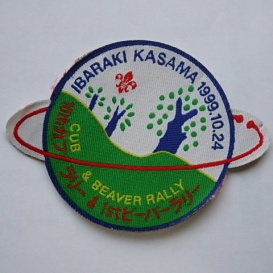 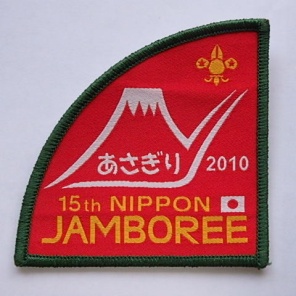 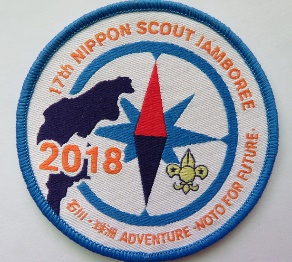 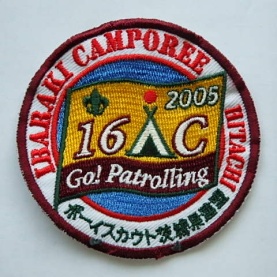 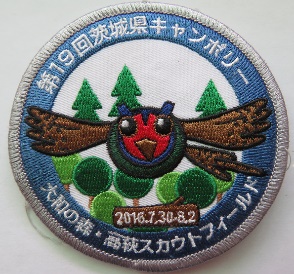 